Consent to Publish Form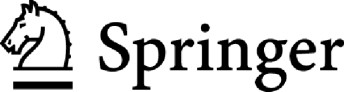 The Author transfers to Springer (respective to owner if other than Springer and for U.S. government employees: to the extent transferable) the non-exclusive publication rights and he warrants that his/her contribution is original and that he/she has full power to make this grant. The author signs for and accepts responsibility for releasing this material on behalf of any and all co-authors. This transfer of publication rights covers the non-exclusive right to reproduce and distribute the article, including reprints, translations, photographic reproductions, microform, electronic form (offline, online) or any other reproductions of similar nature.The author may self-archive an author-created version of his article on his own website and his institution's repository, including his final version; however he may not use Springer's PDF version which is posted on www.springerlink.com. Furthermore, the author may only post his version provided acknowledgement is given to the Journal and Springer as one of the original places of publication and a link is inserted to the published article on Springer's website.Please use the appropriate DOI for the article (go to the Linking Options in the article, then to OpenURL and use the link with the DOI). Articles disseminated via  www.springerlink.com are indexed, abstracted, and referenced by many abstracting and information services, bibliographic networks, subscription agencies, library networks, and consortia.After submission of this agreement signed by the corresponding author, changes of authorship or in the order of the authors listed will not be accepted by Springer.Book: Recent Researches in Earth and Environmental Sciences (International Conference on Advanced Science and Engineering 2019 (ICOASE2019))Title of Chapter:Author(s):Author's signature:  	Date:  	Please return this form to the editor of the volume you are contributing to.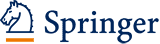 http://www.springer.com/series/8916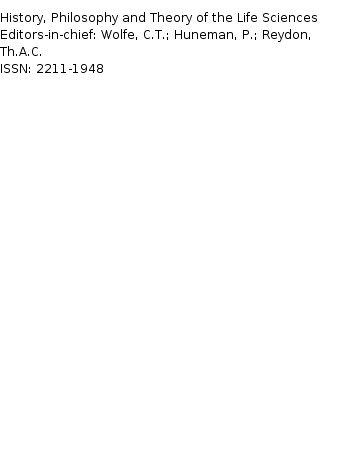 